FOR IMMEDIATE RELEASE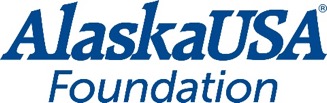 September 6, 2022Media ContactDan McCueExecutive DirectorAlaska USA Foundation907-786-2807D.McCue@alaskausa.orgAlaska USA Foundation Launches Annual Cash for Cans® Donation DriveAlaska USA Supports National Hunger Awareness MonthAnchorage, Alaska – The Alaska USA Foundation is kicking off its 9th annual Cash for Cans® donation drive in support of National Hunger Awareness Month. Throughout September, Alaska USA Federal Credit Union, its members, and nonprofit partners will be working together to collect funds to help combat local hunger. Since 2014, Cash for Cans has distributed nearly $600,000 to food banks and pantries in communities Alaska USA serves. With the inclusion of Global Credit Union – a Division of Alaska USA, the event will be able to broaden its reach and facilitate the collection of more than $100,000 annually. “The magnitude of generosity of the communities we serve is what makes campaigns like Cash for Cans successful,” said Dan McCue, Executive Director, Alaska USA Foundation.Both members and non-members can support Cash for Cans by visiting any Alaska USA or Global Credit Union branch location or by donating online. These donations are then given back to service area communities to assist food banks and pantries with feeding children, families, and seniors experiencing hunger.More About Alaska USA FoundationFor nearly 20 years, the Alaska USA Foundation has supported 501(c)(3) charitable organizations that provide needs-based services to children, veterans, and active-duty members of the military and their families. Since its inception, the Foundation has distributed more than $3 million to these organizations and is honored to assist those that provide direct services in support of its mission. Additional information about the Alaska USA Foundation is available at alaskausafoundation.org.###